บันทึกข้อความ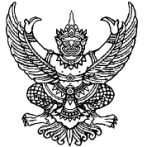 ส่วนราชการ	วิทยาลัยการอาชีพสอง  ที่.......................................................วันที่............................................................................................เรื่อง  รายงานผลการไปประชุม/การอบรม/การสัมมนา/การศึกษาดูงานเรียน  ผู้อำนวยการวิทยาลัยการอาชีพสอง	ตามคำสั่ง/หนังสือ/บันทึกข้อความที่...............................ลงวันที่.. ........................................................ให้ข้าพเจ้า.... ................................................................ตำแหน่ง........................................................................พร้อมด้วย............................................................................................................................................................เดินทางไปราชการ   การอบรม	   สัมมนา	 การศึกษาดูงาน     อื่นๆ………………………………     เรื่อง.. ............................................................................................................................................................... ระหว่างวันที่...................................................ถึงวันที่..............................................รวมจำนวน…….............วัน  ณ (ระบุสถานที่จัด).... ...........................................................อำเภอ ………………………………จังหวัด....................หน่วยงานผู้จัด...................................................................................................................................................และอนุมัติให้ใช้	    เงินบำรุงการศึกษา	  เงินงบประมาณ (อื่นๆ)..............................................เป็นค่าใช้จ่ายในการเดินทางไปราชการครั้งนี้จำนวน... ....................บาท (...................................................)	บัดนี้ การปฏิบัติหน้าที่ราชการที่ได้รับมอบหมายได้เสร็จเรียบร้อยแล้ว ข้าพเจ้าขอรายงานผลการไปราชการ/การอบรมสัมมนา/การศึกษาดูงาน ดังต่อไปนี้๑. สรุปสาระสำคัญการฝึกอบรม/ศึกษาดูงาน	.....................................................................................................................................................................................................................................................................................................................................................................................................................................................................................................................................................................................................................................................................................................................................................................................................................................................................๒. ประโยชน์ที่ได้รับและนำมาประยุกต์ใช้ในหน่วยงาน คือ	................................................................................................................................................................ ..............................................................................................................................................................................................................................................................................................................................................................................................................................................................................................................................๓. เอกสารที่ได้รับจากการไปราชการ/การอบรมสัมมนา/การศึกษาดูงาน มีดังต่อไปนี้	๓.๑ ........................................................................................................................................................	๓.๒ .......................................................................................................................................................	๓.๓ ........................................................................................................................................................๔. รูปภาพ/ไฟล์รูปภาพประกอบ  จึงเรียนมาเพื่อโปรดทราบ						ลงชื่อ.....................................................ผู้รายงาน      						       (..............................................)						ตำแหน่ง..............................................................ความคิดเห็นของรองผู้อำนวยการ............................................................................................................................................................................................................................................................................................................................................................						ลงชื่อ..................................................................                					               (นายศักดิ์ดา  สิมเสมอ)						    รองผู้อำนวยการฝ่ายบริหารทรัพยากรความคิดเห็นของผู้อำนวยการ............................................................................................................................................................................................................................................................................................................................................................						ลงชื่อ..................................................................                  						               (นายวุฒินันท์ จันทร์ทอง)					              ตำแหน่ง ผู้อำนวยการวิทยาลัยการอาชีพสองหมายเหตุ	1. ส่งบันทึกข้อความนี้มาพร้อมกับใบเบิกค่าใช้จ่ายในการเดินทางไปราชการ๒. เมื่อผู้อำนวยการลงนามแล้ว Scan บันทึกข้อความนี้พร้อมวุฒิบัตร หรือเกรียติบัตรและเอกสารที่เกี่ยวข้องกับการอบรม สัมมนาบันทึกไว้ในระบบ RMS > ระบบบุคลากร > ประวัติการฝึกอบรม